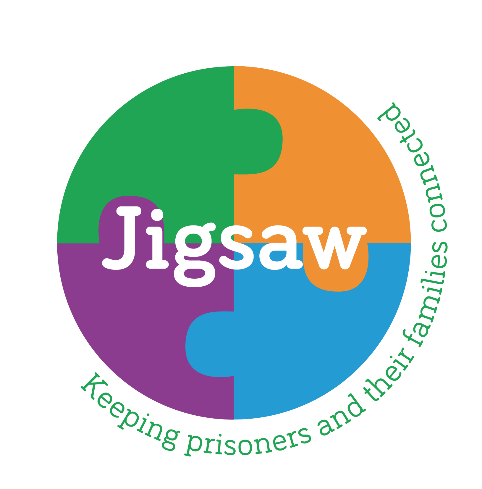 Employment Opportunities at Jigsaw Visitors Centre  Family Engagement WorkerJigsaw seeks 1 part time Family Engagement Worker (15 hours) working 2 days a week -Wednesday’s and Friday’s.Based in the prison setting of HMP Wealstun, you will work to support prisoners and their families. You will be person centred, passionate about your work with a creative approach and can-do attitude.It is essential that you have experience of working with families, casework management experience, excellent communication skills, interpersonal and organisational skills. Additionally, you will need to have the ability to relate sensitively to the needs of prisoners and their families as well as having some knowledge of the criminal justice sector.SALARY: NJC Scale 5 starting at point 12 £22,183 Pro rota (£8,873 - Actual for 15 hours)Please note we do not accept CV. To apply please complete the form in the application pack.If you would like to discuss this Jigsaw opportunity, please contact Lee Stephenson by telephone: 0113 2032771 or email:  Lee.stephenson@jigsawcharity.org The closing date for completed applications is 12.00pm on 25th May 2021. Interviews will take place on the 1st June 2021 at HMP Wealstun. Start date will be 1st August 2021 due to prison service security clearing process  